Фреон (Хладон) R406 a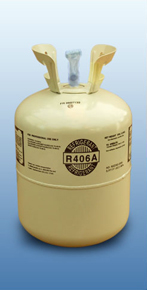 Характеристики и назначениеR406a - это зеотропная смесь хладагентов R22, R142b и R600а, является эффективной заменой R12 и R500. Не следует работать при высоких концентрациях паров хладагента. Необходимо обеспечивать эффективную вентиляцию в зоне работы холодильной установки. Не следует использовать с целью определения течи при высоких концентрациях хладагента. Пары хладагента в присутствии открытого огня разлагаются на соединения, опасные для здоровья. Использование R406a должно быть ограничено температурой в испарителе выше -26°С. Физические свойстваПризнак	Единица измерения	R406aСостав	 	R22/R142b/R600a (55/41/4%)Температура кипения	°С	-32.35Критическая температура	°С	1165Критическое давление	МПа	488Озоноразрушающий потенциал, ODP	 	0,055Потенциал глобального потепления, GWP	 	1560ПрименениеХладагент R406a используется для средне- и низкотемпературных холодильных систем, работающих на R12 и R500: транспортных холодильных установок, витрин универсамов, водоохлаждающих установок, установок для охлаждения продуктов питания и молока, фармацевтических продуктов, торговых автоматов, некоторых коммерческих морозильников и рефрижераторов.Рекомендуемые масла Минеральные: R406a не требует никакой замены масла в холодильной установке, поскольку R12 и R500 хорошо работают на минеральных маслах (алкилбензольных=АБ). Его применение не снижает, а подчас приводит к улучшению характеристик холодильных установок, которые используют как R12, так и R500. При замене минерального масла на АБ рекомендуется применять АБ-масла той же вязкости, что и заменяемое минеральное масло. В соответствии с требованиями большинства изготовителей компрессоров, необходима замена 50-80% существующего минерального масла. Замена масла может быть необходимой, если возврат масла в компрессор затруднен: испаритель установлен далеко от компрессора или установлен ниже его, или скорости движения хладагента по соединительным магистралям малы. При выполнении процедуры ретрофита необходима замена фильтров осушителей. УпаковкаБаллоны по 13,6 кг.